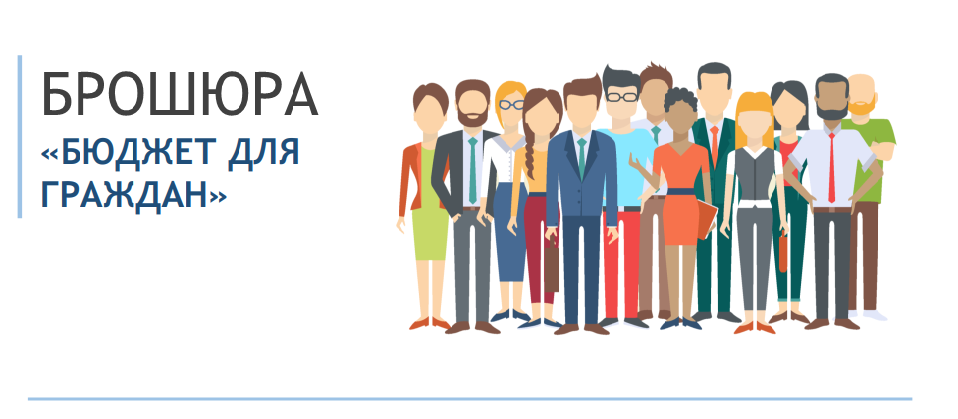 Бюджет для граждан Бюджет для граждан - документ, содержащий основные положения, решения Совета муниципального района «Петровск – Забайкальский район» о бюджете и отчете, о его исполнении в открытой и понятной для граждан информации.Настоящая брошюра сформирована на основе проекта решения об утверждении отчёта об исполнении бюджета муниципального района за 2022 год.Граждане — как налогоплательщики и как потребители муниципальных услуг, должны быть уверены в том, что передаваемые ими в распоряжение государства средства используются прозрачно и эффективно, приносят конкретные результаты, как для общества в целом, так и для каждой семьи, для каждого человека.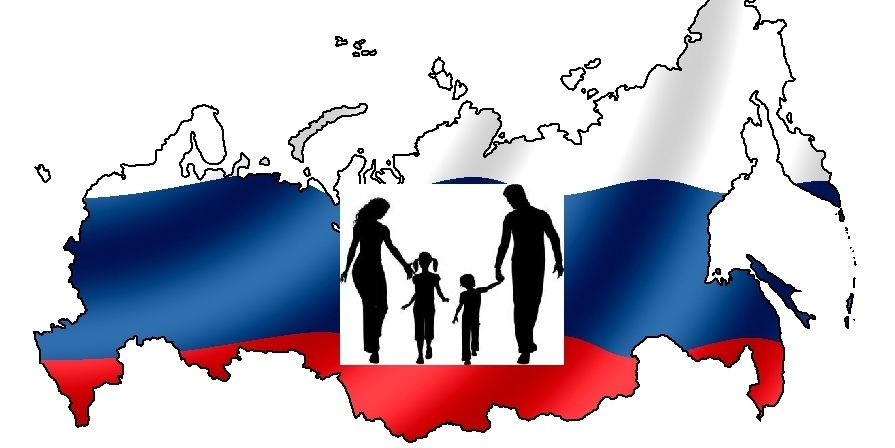 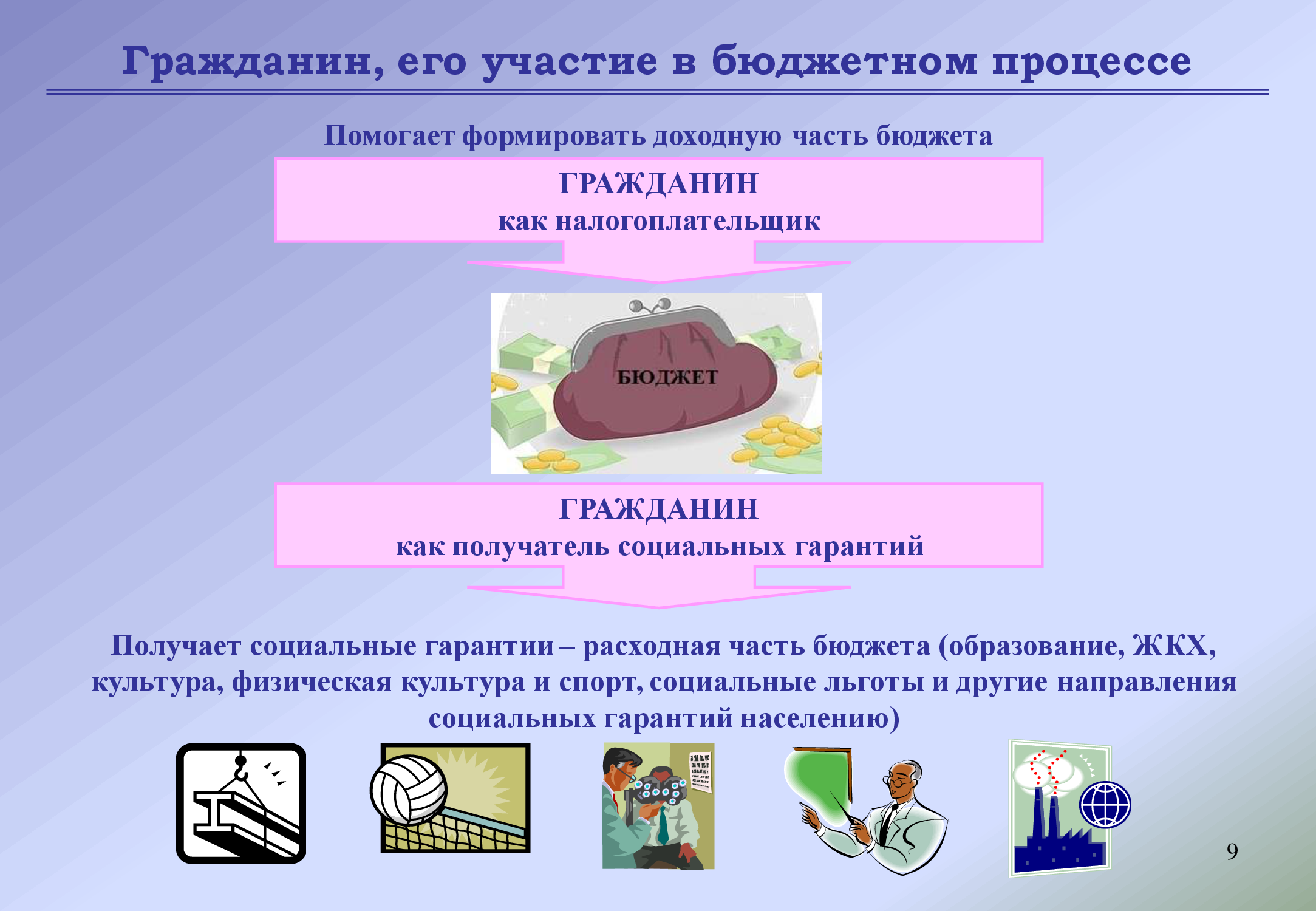 География районаМуниципальный район, «Петровск – Забайкальский район»  расположен в крайней западной части Читинской области. Граничит с Хилокским районом на востоке, Красночикойским – на юге и Республикой Бурятией – на западе и севере. Районный центр – город Петровск – Забайкальский расположен в 413 километрах от Читы. В городе находится административный центр Петровск-Забайкальского муниципального района, причём сам город Петровск-Забайкальский входит в самостоятельное муниципальное образование в составе Забайкальского края - Петровск-Забайкальский городской округ.Петровск-Забайкальский район расположен в геоморфологической области Забайкальского среднегорья. Забайкальское среднегорье – самая большая по площади область из 6 геоморфологических областей  Забайкалья. Она начинается на юго-западе пограничными с Республикой Бурятия хребтами Цаган-Дабан (Кижингинский), Заганский и Малханский. Горный рельеф Петровск-Забайкальского района представлен такими крупными хребтами как: Цаган-Дабан (Кижингинский), Цаган-Хуртэй, Заганский, Малханский и ЯблоновыйРайон входит в Хэнтэй-Чикойское нагорье, основной георографической осью служит круто обрывающийся к югу Малханский хребет, отроги хребта Цаган-Хуртей. Межгорное Хилокское понижение вытянуто в северо-восточном направлении. На юге района расположен Бутунгарский государственный заповедник; большие площади занимают лесные массивы.Климат резко континентальный. Средняя температура в июле от +14°С до +16°С, максимальная +36°С. Средняя температура в январе -24 – 26°С. Абсолютный минимум -55°С. Количество выпадающих осадков 400, местами 500 мм. Весна и начало лета засушливы. Довольно высокая увлажненность в сочетании с высокой лесистостью способствовали образованию разветвленной речной сети. Гидрографическая сеть района представлена главной рекой – Хилок и ее 10-ю притоками, самым крупным из которых является р.Унго.Из разновидностей почв наиболее распространены луговые, темно-серые лесные, дерново-карбонатные, черноземные бескарбонатные и лугово-черноземные. Хребты высотой 1200 – 1300 метров в значительной мере заросли кедром, поднимающимся до самых вершин и лишь отчасти спускающимся в долины рек и на нижние части склонов, где господствуют лиственнично-сосновые травяно-кустарниковые леса.Дата образования района:4 января 1926 г.Население:14 792 чел. (на 01.01.2023 г.)Площадь:8 958 км²Основные понятия и термины по бюджетуБюджет - форма образования и расходования денежных средств, предназначенных для финансового обеспечения задач и функций государства и местного самоуправления Доходы бюджета - денежные средства, поступающие в бюджет Расходы бюджета - денежные средства, выплачиваемые из бюджета Бюджетная система - совокупность федерального бюджета, бюджетов субъектов Российской Федерации, местных бюджетов и бюджетов государственных внебюджетных фондов  Межбюджетные трансферты - средства, предоставляемые одним бюджетом бюджетной системы другому бюджету бюджетной системы Дефицит бюджета - превышение расходов бюджета над его доходами Профицит бюджета - превышение доходов бюджета над его расходами Консолидированный бюджет - свод бюджетов бюджетной системы на соответствующей территории (без учета межбюджетных трансфертов между этими бюджетами) Бюджетный процесс – регламентируемая законодательством деятельность органов исполнительной власти, по составлению и рассмотрению проектов бюджетов, утверждению и исполнению бюджетов, контролю, за их исполнением, осуществлению бюджетного учета, составлению, внешней проверке, рассмотрению и утверждению бюджетной отчетности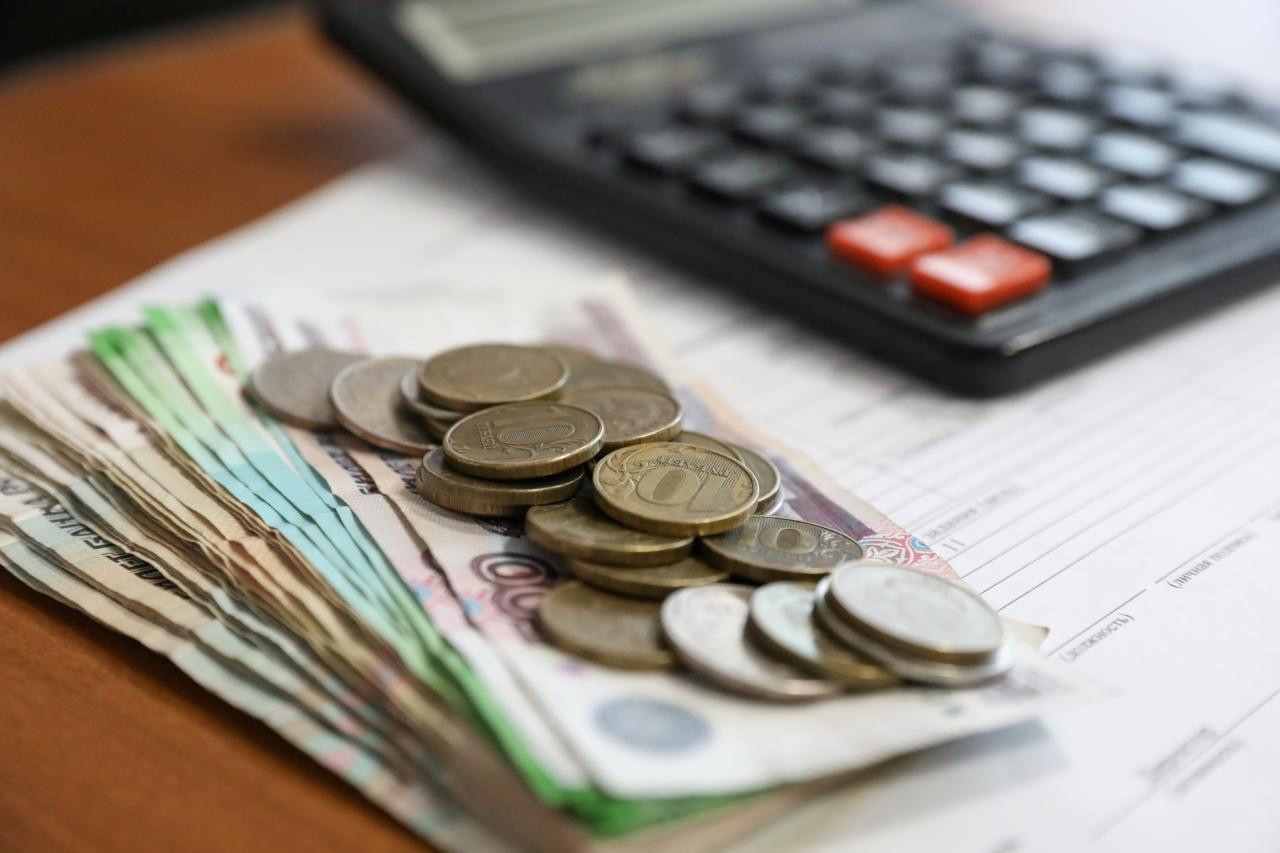 Основные положенияБюджетная система Российской Федерации - это совокупность трех уровней бюджетов, основанная на экономических отношениях и государственном устройстве Российской Федерации, регулируемая законодательством РФФедеральныйРегиональныйМестныйБюджетный процесс – ежегодное формирование и исполнение бюджетаУтверждение бюджета на очередной финансовый период Исполнение бюджета в текущем году Составление проекта бюджета на очередной финансовый периодРассмотрение проекта бюджета на очередной финансовый период Бюджетный процесс – ежегодное формирование и исполнение бюджета Формирование отчета об исполнении бюджета предыдущего годаЧто такое исполнение бюджета? Исполнение бюджета - это этап бюджетного процесса, который начинается с момента утверждения решения о бюджете и продолжается в течение финансового года. Основные этапы исполнения бюджета: исполнению бюджета по доходам - обеспечение полного и своевременного поступления в бюджет налогов, сборов, доходов от использования имущества и других обязательных платежей, в соответствии с утвержденными бюджетными назначениями. исполнение бюджета по расходам- обеспечение последовательного финансирования мероприятий, предусмотренным решением о бюджете, в пределах утвержденных сумм с целью исполнения принятых муниципальным образованием расходных обязательств.Консолидированные бюджетыКонсолидированный бюджет – свод бюджетов определенной территории; Консолидированный бюджет РФ – включает федеральный и консолидированные бюджеты всех субъектов РФ; Консолидированный бюджет субъекта РФ – включает бюджет субъекта РФ и все консолидированные бюджеты муниципальных образований, расположенных на его территории; Консолидированный бюджет муниципального района – включает районный бюджет и бюджеты поселений (муниципальных образований), расположенных на его территорииПоступление межбюджетных трансфертов в бюджет муниципального района в 2022 году 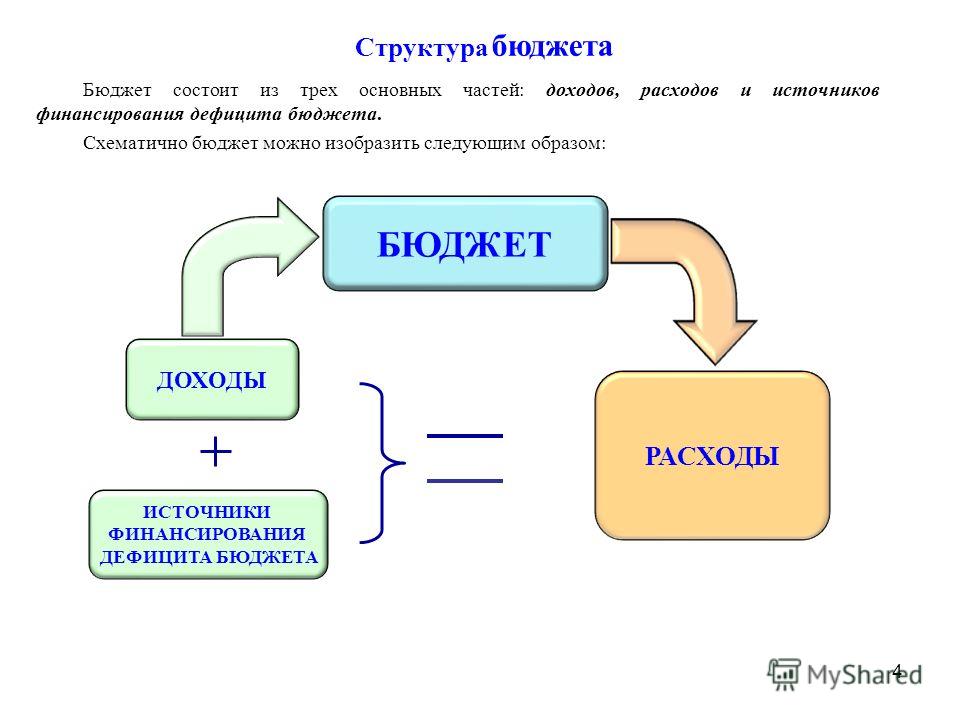 РАСХОДЫРасходная часть бюджета муниципального района за 2022 год исполнена в сумме 915 515,641 тыс. рублей, в том числе:- общегосударственные расходы 61 827,795 тыс. рублей,- национальная безопасность и правоохранительная деятельность – 5 102,141 тыс. рублей; -национальная  экономика 61 159,608 тыс. рублей;- жилищно-коммунальное хозяйство 10 054,522  тыс. рублей;-образование 569 593,334 тыс. рублей;-культура 83 144,884 тыс. рублей;-социальная политика 22 478,391 тыс. рублей;-физическая культура и спорт 133,258 тыс. рублей;-обслуживание муниципального долга 12,516 тыс. рублей;-межбюджетные трансферты 102 009,191 тыс. рублей.	В общем объеме расходов бюджета расходы на заработную плату и фонды исполнены в сумме  543 658,917  тыс. рублей   или  59,38 %  от общего объема расходов.Расходы на коммунальные услуги составили  99 487,540  рублей, или 10,87% от общего объема расходов.	На исполнение муниципальных программ направлено 8 440,058  тысяч рублей. 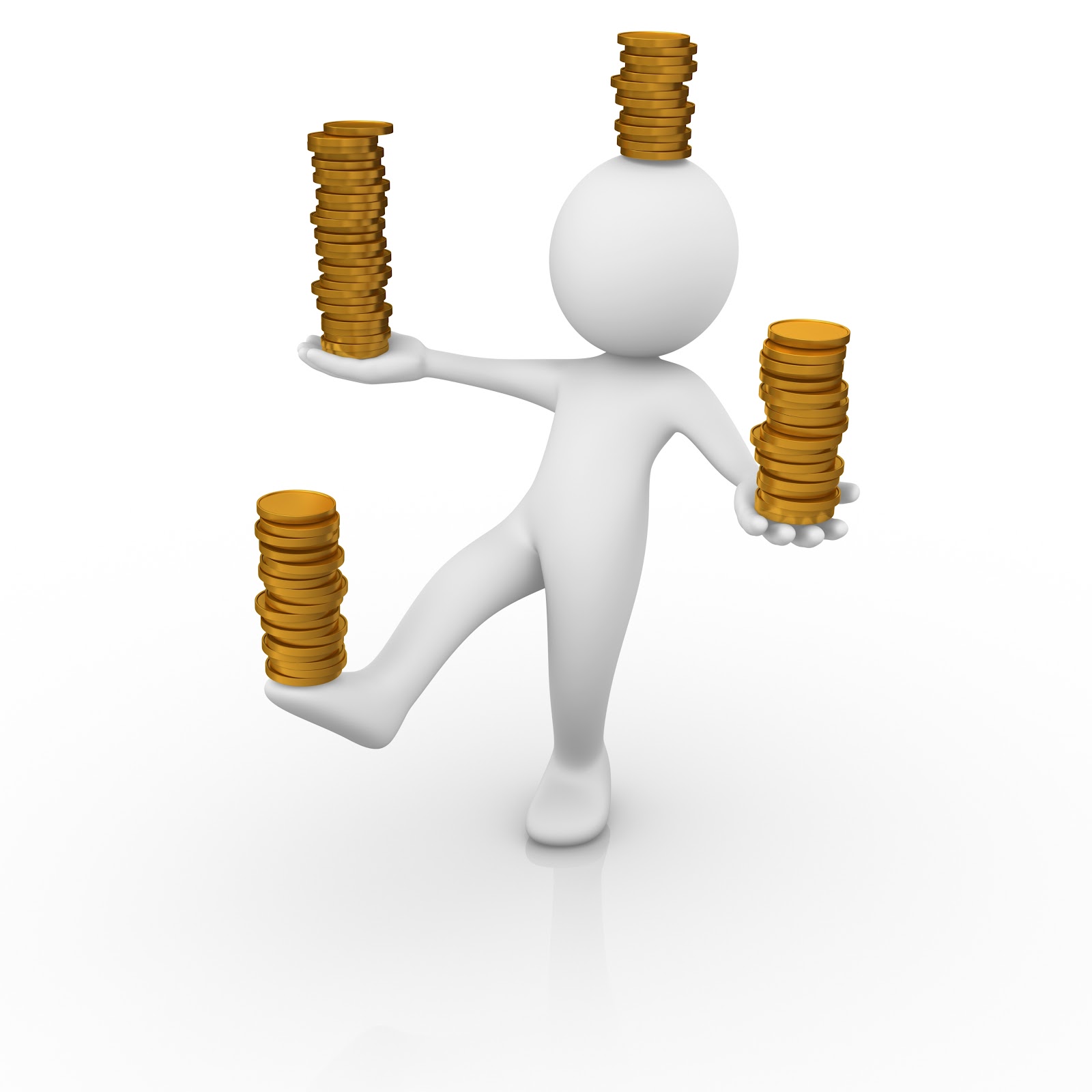 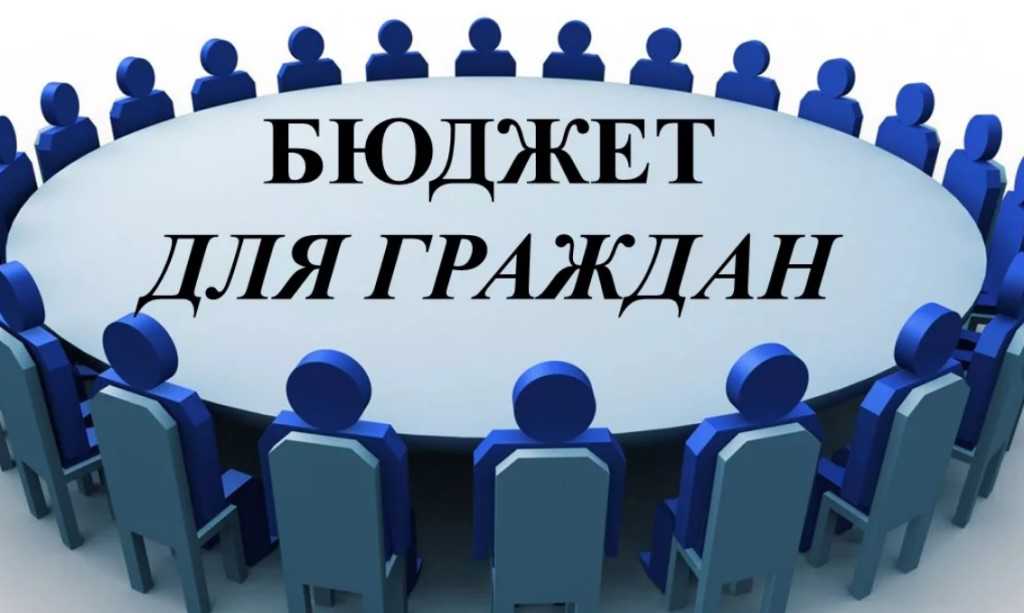 С уважениемКомитет по финансам администрации муниципального района "Петровск-Забайкальский район"г. Петровск - Забайкальский ул. Горбачевского, 19 т. 2-18-94Информация об исполнении консолидированного бюджета МР "Петровск-Забайкальский район" 
за  2022 годИнформация об исполнении консолидированного бюджета МР "Петровск-Забайкальский район" 
за  2022 годИнформация об исполнении консолидированного бюджета МР "Петровск-Забайкальский район" 
за  2022 годИнформация об исполнении консолидированного бюджета МР "Петровск-Забайкальский район" 
за  2022 годИнформация об исполнении консолидированного бюджета МР "Петровск-Забайкальский район" 
за  2022 годИнформация об исполнении консолидированного бюджета МР "Петровск-Забайкальский район" 
за  2022 годИнформация об исполнении консолидированного бюджета МР "Петровск-Забайкальский район" 
за  2022 годтыс. рублейНаименование показателейИтого консолидированный бюджетИтого консолидированный бюджетБюджет районаБюджет районаБюджеты сельских, городских поселенийБюджеты сельских, городских поселенийНаименование показателейУточненные бюджетные назначенияИсполненоУточненные бюджетные назначенияИсполненоУточненные бюджетные назначенияИсполненоНаименование показателейУточненные бюджетные назначенияИсполненоУточненные бюджетные назначенияИсполненоУточненные бюджетные назначенияИсполненоДоходы всего 1 055 357,9401 039 593,667927 820,495913 784,964127 537,445125 808,703Собственные доходы в т.ч.326 190,620311 936,072303 214,471290 688,26022 976,14921 247,812Налоговые доходы279 024,514278 712,322258 027,053258 858,47420 997,46119 853,848Неналоговые доходы47 166,10633 223,75045 187,41831 829,7861 978,6881 393,964Безвозмездные поступления729 167,320727 657,595624 606,024623 096,704104 561,296104 560,891Безвозмездные поступления729 167,320727 657,595624 606,024623 096,704104 561,296104 560,891Расходы1 069 212,8451 041 009,603940 914,695915 515,640128 298,150125 493,963Общегосударственные вопросы127 117,678122 892,01564 262,32161 827,79562 855,35761 064,220Национальная оборона2 551,7002 551,7000,0000,0002 551,7002 551,700Национальная безопасность и правоохранительная деятельность5 771,7955 662,9015 211,0355 102,141560,760560,760Национальная экономика87 998,96372 575,77775 923,11261 159,60812 075,85111 416,169Жилищно-коммунальное хозяйство28 379,23627 595,02810 676,78510 054,52217 702,45117 540,506Охрана окружающей среды0,0000,0000,0000,0000,0000,000Образование575 891,370569 593,334575 891,370569 593,3340,0000,000Культура94 405,58193 043,27484 315,76883 144,88410 089,8139 898,390Здравоохранение и спорт0,0000,0000,0000,0000,0000,000Социальная политика27 586,81427 586,27122 478,93422 478,3915 107,8805 107,880Физическая культура и спорт133,258133,258133,258133,2580,0000,000Обслуживание государственного и муниципального долга12,51612,51612,51612,5160,0000,000Межбюджетные трансферты119 363,934119 363,529102 009,596102 009,19117 354,33817 354,338Результат исполнения бюджета( дефицит -.профицит +)-13 854,905-1 415,936-13 094,200-1 730,676-760,705314,740Наименование  межбюджетных трансфертовНаименование  межбюджетных трансфертовУтверждено 2022 г. Исполнено 2022 г. дотация всего:128 030,518128 030,518902 202 15001 05 0000 150дотация на выравнивание бюджетной обеспеченности 106 163,000106 163,000902 202 15002 05 0000 150Дотации на поддержку мер по обеспечению сбалансированности бюджетов муниципальных районов (муниципальных округов, городских округов) Забайкальского края18 161,21818 161,218902 202 19999 00 0000 150прочие дотации2 878,3002 878,300902 202 16549 00 0000 150Дотации (гранты) бюджетам муниципальных районов за достижение показателей деятельности органов местного самоуправления828,000828,000субидии всего152 087,802151 106,608902 202 29999 05 0000 150субсидий бюджетам муниципальных районов, муниципальных и городских округов в расках реализации мероприятий на проведение кадастровых работ по образованию земельных участков, занятых скотомогильниками (биотермическими ямами), и на изготовление технических планов на бесхозяйные скотомогильники (биотермические ямы) 47,21947,219902 202 251790 05 0000 150Проведение мероприятий по обеспечению деятельности советников директора по воспитанию и взаимодействию с детскими общественными объединениями в общеобразовательных организациях, в том числе за счет средств резервного фонда Правительства Российской Федерации876,574876,486902 202 25497 05 0000 150на реализацию мероприятий по предоставлению молодым семьям социальных выплат на приобретение жилья или строительство
индивидуального жилого дома3 404,4003 404,400902 202 25519 05 0000 150Поддержка отрасли культуры4 716,3844 716,384902 202 25513 05 0000 150Развитие сети учреждений культурно-досугового типа4 701,6074 701,607902 202 25555 05 0000 150Субсидия на реализацию программ формирования современной городской среды8 437,1798 437,179902 202 25304 05 0000 150Субсидии бюджетам муниципальных районов на организацию бесплатного горячего питания обучающихся, получающих начальное общее образование в государственных и муниципальных образовательных организациях12 836,10011 854,994902 202 25576 05 0000 150Субсидии бюджетам на обеспечение комплексного развития сельских территорий1 952,8501 952,850902 202 29999 05 0000 150Реализация Закона Забайкальского края "Об отдельных вопросах в сфере образования" в части увеличения педагогическим работникам тарифной ставки (должностного оклада) на 25 процентов в поселках городского типа (рабочих поселках) (кроме педагогических работников муниципальных дошкольных образовательных организаций и муниципальных общеобразовательных 2 401,9602 401,960902 202 29999 05 0000 150Субсидия на проектирование и строительство (реконструкцию) автомобильных дорог общего пользования местного значения с твердым покрытием до сельских населенных пунктов, не имеющих круглогодичной связи с сетью автомобильных дорог общего пользования, а также их капитальный ремонт16 788,70016 788,700902 202 29999 05 0000 150субсидия бюджетам муниципальных районов, муниципальных и городских округов в целях софинансирования расходных обязательств бюджета муниципального района, муниципального и городского округа по оплате труда работников учреждений бюджетной сферы, финансируемых за счет средств муниципального района, муниципального и городского округа63 575,10063 575,100902 202 29999 05 0000 150Модернизация объектов теплоэнергетики и капитальный ремонт объектов объектов коммунальной инфраструктуры, находящихся в муниципальной собственности4 584,7204 584,720902 202 29999 05 0000 150Субсидия на строительство, реконструкцию, капитальный ремонт и ремонт автомобильных дорог общего пользования местного значения и искусственных сооружений на них (включая разработку проектной документации и проведение необходимых экспертиз)27 765,00927 765,009субвенции всего285 632,672285 591,099901 202 30024 05 0000 150Компенсация части родительской платы за содержание ребенка (присмотр и уход за ребенком) в образовательных организациях, реализующих основную общеобразовательную программу дошкольного образования506,882506,800901 202 30024 05 0000 150на обеспечение отдыха, организация и обеспечение оздоровления детей в каникулярное время в муниципальных организациях отдыха детей и их оздоровления4 357,3104 357,310901 202 30024 05 0000 150На обеспечение государственных гарантий прав граждан на получение общедоступного и бесплатного общего образования в общеобразовательных учреждениях 173 557,100173 557,100901 202 30024 05 0000 150На обеспечение государственных гарантий прав граждан на получение общедоступного и бесплатного дошкольного  образования в общеобразовательных учреждениях 83 641,00083 641,000901 202 30024 05 0000 150Предоставление компенсации затрат родителей (законных представителей) детей-инвалидов на обучение по основным общеобразовательным программам на дому40,60040,239901 202 30024 05 0000 150На обеспечение бесплатным питанием детей из малоимущих семей, обучающихся в муниципальных общеобразовательных учреждениях 3 469,6003 433,015902 202 30024 05 0000 150на осуществление отдельных государственных полномочий в сфере организации транспортного обслуживания населения автомобильным транспортом в межмуниципальном сообщении0,4400,440902 202 30024 05 0000 150Осуществление государственных полномочий в сфере государственного управления (регистр),  (КДН)597,900597,655902 202 30024 05 0000 150На исполнение государственного полномочия по расчету и предоставлению дотаций поселениям на выравнивание бюджетной обеспеченности227,500227,500902 202 30024 05 0000 150На предоставление дотаций поселениям на выравнивание бюджетной обеспеченности2 442,0002 442,000902 202 30024 05 0000 150На осуществление государственных полномочий в сфере государственного управления охраной труда259,700259,700902 202 30024 05 0000 150На осуществление государственного полномочия по созданию административных комиссий 1,7000,000902 202 30024 05 0000 150На администрирование государственного полномочия по организации и осуществлению деятельности по опеке и попечительству над несовершеннолетними2 151,4002 151,400902 202 30024 05 0000 150на администрирование отдельных государственных полномочий  в сфере образования63,60061,100902 202 30024 05 0000 150Организация проведения мероприятий по содержанию безнадзорных животных1 053,6001 053,600902 202 30024 05 0000 150Администрирование государственного полномочия по организации проведения мероприятий по содержанию безнадзорных животных95,94095,940902 202 30024 05 0000 150на осуществление государственного полномочия по организации социальной поддержки отдельных категорий граждан путем обеспечения льготного проезда на городском и пригородном пассажирском транспорте общего пользования 
(кроме воздушного и железнодорожного)0,0000,000902 202 35120 05 0000 150субвенций бюджетам муниципальных районов, муниципальных и городских округов на осуществление государственных полномочий по составлению (изменению) списков кандидатов в присяжные заседатели федеральных судов общей юрисдикции85,40085,400902 202 30027 05 0000 150Реализация государственного полномочия по организации и осуществлению деятельности по опеке и попечительству над несовершеннолетними13 081,00013 080,900Иные межбюджетные трансферты58 855,03258 383,525902 202 40014 05 0000 150Иные межбюджетные трансферты, передаваемые бюджетам муниц. районов из бюджетов поселений на осуществление части полномочий по решению вопросов местного значения в соответствии с заключенными соглашениями17 354,33817 354,338902 202 49999 05 0000 150 Обеспечение выплат районных коэффициентов и процентных надбавок за стаж работы в районах Крайнего Севера и приравненных к ним местностях, а также в остальных районах Севера2 296,7002 290,710902 202 45303 05 0000 150 Ежемесячное денежное вознаграждение за классное руководство педагогическим работникам государственных и муниципальных общеобразовательных организаций17 275,70017 176,960902 202 45505 05 0000 150Реализация мероприятий плана социального развития центров экономического роста Забайкальского края6 984,6156 984,615902 202 49999 05 0000 150Восстановление автомобильных дорог общего пользования местного значения при ликвидации последствий ЧС6 398,1006 398,100902 202 49999 05 0000 150Предупреждение и ликвидация  последствий ЧС и стихийных бедствий природного и техногенного характера40,00040,000902 202 49999 05 0000 150Резервные фонды исполнительных органов государственной власти субъектов РФ7 926,1807 784,476902 202 49999 05 0000 150Дополнительная мера социальной поддержки отдельной категории граждан Российской Федерации в виде невзимания платы за присмотр и уход за их детьми, осваивающими образовательные программы в муниципальных дошкольных образовательных организациях Забайкальского края161,56819,401902 202 49999 05 0000 150Дополнительная мера социальной поддержки отдельной категории граждан Российской Федерации в виде обеспечения льготным питанием их детей, обучающихся в 5-11 классах в муниципальных общеобразовательных организациях Забайкальского края118,26435,358902 202 49001 05 0000 150Реализация меропиятий по восстановлению объектов культуры, поврежденных в результате чрезвычайнох ситуации, вызванной прохождением комплекса неблагоприятных метеорологических явлений, связанных с выпадением обильных осадков на территории Забайкальского края в июне-августе 2021 года, за счет резервного фонда Правительства РФ299,567299,567ВОЗВРАТ ОСТАТКОВ СУБСИДИЙ, СУБВЕНЦИЙ И ИНЫХ МЕЖБЮДЖЕТНЫХ ТРАНСФЕРТОВ, ИМЕЮЩИХ ЦЕЛЕВОЕ НАЗНАЧЕНИЕ, ПРОШЛЫХ ЛЕТ0,000-15,046902 219 60010 05 0000 150Возврат прочих остатков субсидий, субвенций и иных межбюджетных трансфертов, имеющих целевое назначение, прошлых лет из бюджетов муниципальных районов0,000-15,046всего безвозмездных поступлений 624 606,024623 096,704